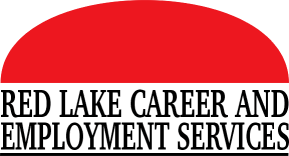 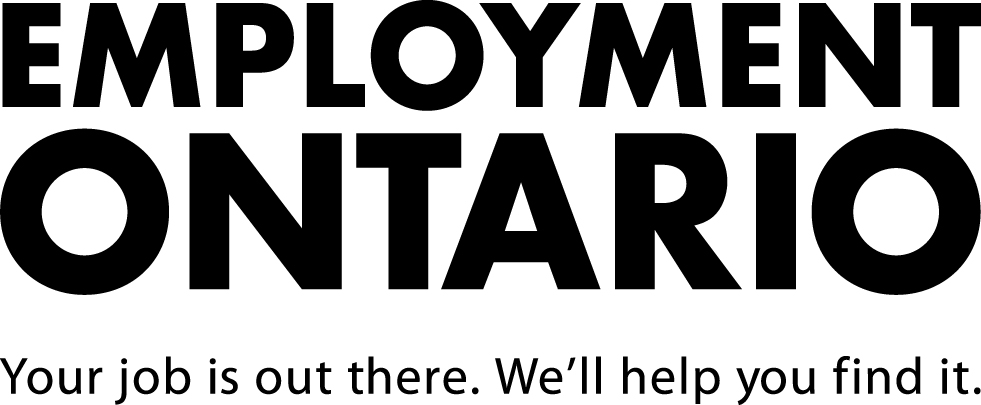 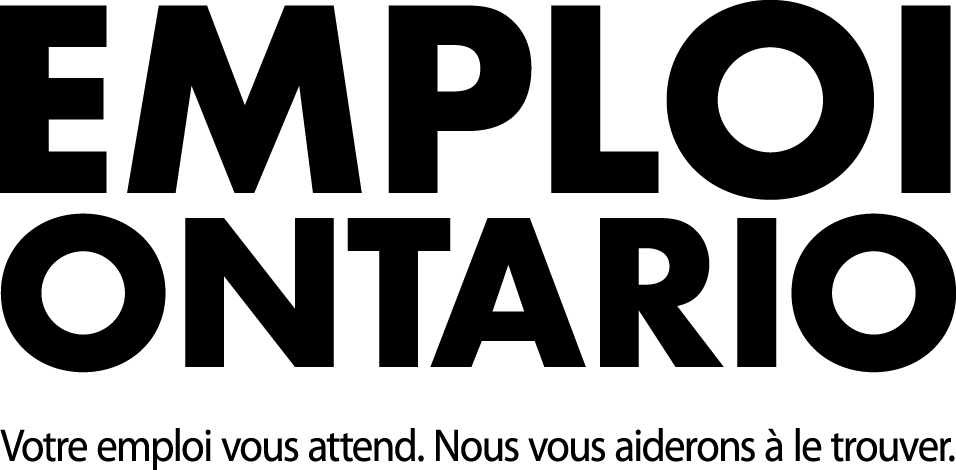 P.O. Box 223 / 146 Howey Street Red Lake, ON   P0V 2M0www.redlakejobs.ca  / redlakejobs@shaw.caTel: (807) 727-2297 / Fax: (807) 727-1176Job Postings - Red Lake/Ear FallsApril 24th, 2024SHARED SPIRITS		New***Administrative Clerk Red Lake OfficeAssist in preparing meeting agendas, attending meetings and recording minutes. Assist with budget submissions, contracts administration and work schedule. Process mail, photocopying and filing and perform basic bookkeeping and accounting tasks. High school diploma or equivalent, 1-2 years experience working in administration. Experience with scheduling and calendar management, kniwledgabke in payroll with a valid G license and willingness to travel preferred. To apply: submit cover letter and resume to generalmanager@sharedspirits.ca referencing job: Administrative Clerk. Application deadline May 17 2024PARAMED HOME HEALTHCARE		New***Personal Support WorkerValid Personal Support Worker Certificate. Ability to demonstrate compassion and care when interacting with patients. Reliability and flexibility. Passion for making a difference in your community. Valid driver license and access to a vehicle to travel to and from patient’s residences within a geographical area. Clear Vulnerable Sector Screen. 8 hour shift between 6AM-10PM. To apply: email resume to alyssa.keeler@paramed.com MINISTRY OF NATURAL RESOURCES		New***Business CoordinatorCoordinate and provide high level business and operational planning and administration services for the District Manager and management team. Lead and manage the delivery of four major business functions and processes, including financial, infrastructure management, procurement and emergency management and safety. Serve as a technical resource and provide advice and direction on business processes, administrative policies, procedures and best practices. Facilitate information flow, issues management and the tracking/release of materials. $1,187.72 - $1,458.36 Per Week* plus isolation pay of $8.63/week. To apply: more information  Business Coordinator  CAT ISLAND LODGE		New***Tourism Administrative AssistancePart-time with potential for full-time. Some evenings and weekends required. Must have a valid drivers license. To apply: and for more information email info@exc-adventures.com NEW STARTS WOMENS SHELTER  		Casual Front Line Support Worker   $24.21 starting hourly rate, increasing to $24.75 after probation, additional increases based on hours worked.Must be able to provide support to others with empathy and free from personal judgements.Good communication skills, willingness to work flexible hours to cover day and night shifts.Must be able to pass vulnerable sector check and abide by our confidentiality policy. To apply: Submit a cover letter expressing your interest with an updated resume to Jennifer Chamberlin 			     j.chamberlin@shaw.caTIMBERMART		Customer Service Representative – Full-timeStudent positions- Store Front and BackyardTo apply: Drop off resumes at 18 Young St. or email to carmen.mcfatridge@timbermart.ca CONFEDERATION COLLEGE		Academic Services AssistantWage Min $23.11-$28.88 Max. Reliable and flexible, ability to manage instant requests, software programming and scheduling, aware of college programs and courses. 2-year diploma or equivalent. Office or Business Admin.To apply: Apply Confederation CollegeBALMERTOWN FOOD FAIR	CashierDays, evenings 2 weekends per month. Greet customers, scan and bag items, stock shelves and clean. 30-40 hours/weekTo apply: email resume to balmertownfoodfair@bell.netTIM HORTONS		Food Service SupervisorFront Counter Attendant To apply: Drop resume off at 5 Hughes Cres or email resume to ronparks@knet.ca MAJOR DRILLING		Underground DrillersDriller AssistantsTo apply: Apply online Indeed Apply on Indeed for Major DillingFIRST MINING GOLD – SPRINGPOLE GOLD PROJECT SITE		Camp CookTo apply: Submit resume to shelly@firstmininggold.comHARMONY CENTRE FOR COMMUNITY LIVING	   	Support Staff- Full-timeFull-time positions come with a great benefit package with competitive medical and dental components and employer/employee matched pension plan at 3% after three months. Salary range of $23.35-$24.61 per hour. To apply: Harmony Centre for Community Living Hiring Committee Att: Jennifer.parsons@harmonycentrecl.ca HOME HARDWARE 			Full-time Back Yard Attendant Full-time Summer Student To apply: email resume and references to donna.thiessen@homehardware.caDNR		Delivery DriverMonday – Friday. Competitive Wages and benefits. Call or text 728-0181RED LAKE FAMILY HEALTH TEAM 		Part-Time Registered Nurse/Registered Practical NurseLooking for an adaptable individual to maintain CNO standards of practice and function within guidelines of clinical policy and procedure. Maintain accurate records ad act as client advocate, cooperative in a team environment.To apply: email resume and references to gschuurman@redlakehospital.ca FAST AIR JET CENTRE		Linecrew-Aircraft RefuellerFull-Time and Part-time positions available Fast Air provides the fuel for Red Lake Airport. Looking for individual to operate fuel truck, complete equipment checks, complete company records, take initiative, responsible with a valid driver licenseTo apply: email resume to redlake@flyfastair.com or call Site Manager Tanis at 1-807-662-7241RED LAKE OPP 				Detachment Guard Irregular hours of work but available to work all shifts on an on-call basis without commitments to other employment.To apply: email resume to kelly.hall@opp.ca BYRNECUT CANADA LTD.  		Heavy Duty Mechanic / Heavy Duty Mechanic Apprentice High School Graduates welcome to apply, also willing to accommodate mechanics with Truck and Coach or Automotive Red Seals. Mining EngineerTo apply: email rob.sweetman@byrnecut.com.au ROYAL CANADIAN LEGION BRANCH 102   		Legion branch Steward- CasualFlexible hours. Currently holding or willing to attain Standard First Aid/CPR, Smart Serve and Safe Food Handling. On the job training providedTo apply: Call (807) 727-2163 or email legion102@shaw.ca FOREST VIEW APARTMENTS & PINERIDGE TOWNHOUSES 		Light Duty Cleaner- Full-time permanent 30-40 hoursTo apply: email Resume to naturesinnjobs@gmail.com WASAYA AIRWAYS 	Ramp Attendant To apply: email resume to careers@wasaya.com GUARDIAN PHARMACY Part-Time Student To apply: Email your resume to yutzye@gmail.com or submit in person RED LAKE MUNICIPALITY		Updated***	Accounts Receivable Clerk   MechanicEquipment Operator 1Municipal Treasurer To apply: email Careers@redlake.ca ANDERSON ELECTRIC	ElectricianUnderground ElectricianTo apply: Please submit cover letter, resume & 2 references to Casey Anderson at kenandersonelectric@shaw.ca or call 807-727-2850.EXCELLENT AIR		Admin & Dispatch CoordinatorRamp AttendantTo apply: Call Tammy (807) 662-5513 or email resume to info@excellentair.ca KOZAR ENGINEERING INC. 	Intermediate Electrical EngineerElectrical Engineer in Training Intermediate DesignerTo apply: www.kozar.caASHLEE’S KITCHEN			High School Cafeteria Cook/ Food PrepSchedule would be Tuesday to Friday 1030am-1pm starting in restaurant and transport meals to RLDHS.Must pass a criminal record check, access to a vehicle a must, Safe Food handling course an asset.To apply: send resume to ashleemclaughlin@msn.comOCD JANITORIAL INC.     Janitorial CleaningTo apply: text: (807) 727-0094 – State name when contactingDYNO NOBEL Site Supervisor Delivery DriverTo apply: Search Openings (taleo.net)NORTHSTAR AIR 		Updated***Ground SupportStarting at $25.67 and upTo Apply:  Email: employment@northstarair.ca  Subject: Ground Support Red LakeNORTHERN WATERWORKS INC. Administrative AssistantWater/Wastewater Operator To apply: Submit resume stating qualifications and work-related experience to hr@nwi.ca quoting the position RED LAKE MARINE 		Marine TechnicianLicensed Automotive MechanicTo apply: call the shop and ask for Donny, JP, or Andrew. 1-807-727-2747GOLD CANYON RESOURCES- SPRINGPOLE PROJECT Camp Maintenance LabourerTo apply: email Shelley@firstmininggold.comWEST RED LAKE GOLD MINES		New***Environment and Community Super Indendent		General OpportunitiesSafety and Training Coordinator				IT TechnicianCore Logging Geologist					Site AdministratorMine Maintenance Planner					Hoist-MillwrightHeavy Duty Mechanic					HousekeeperEnvironmental Technician					ElectricianTo apply: Email resumes to Thowie@puregoldmining.ca. For full job description visit www.westredlakegold.comRED LAKE INDIAN FRIENDSHIP CENTRE   	New***Indigenous Healthy Babies Healthy ChildrenFull-time offers a range of culturally appropriate services to ensure families are healthy and thrivingHealth Outreach WorkerFull-time Health outreach workers combine traditional and mainstream programs and services to help improve Indegenous outcomes and reduce familyviolence in Indigenous familiesDriver – Part-time Wasa-NabinFull-time the Wasa-Nabin program is grounded in cultural traditions providing a sense of belonging for urban Indigenous children and youth ages 13-18Apatisiwin Employment Counsellor Full-time Apatisiwin offers employment and training services and supports through funded and non-funded program interventions To apply: Interested candidates should submit their resume & 3 references to Peter Campbell director@rlifc.caGARDEWINE NORTH AZ/DZ Driver – Monday- Friday 6-330Sign-on Bonus $5,000 paid out as follows:After 6 months- $1000, After 12 months-$1500, After 24 months- $2500To apply: www.gardewine.com / Tel: (807) 727-2014 or apply on Indeed KEEWATIN PATRICIA DISTRICT SCHOOL BOARDMental Health and Addictions NurseLunch Hour SupervisorTo apply:  http://www.kpdsb.on.ca/pages/view/employment-opportunitiesWAREHOUSE ONEClothing Sales Associate – Part-timeTo apply: visit  https://ca.indeed.com/cmp/Warehouse-One---the-Jean-Store-1/jobs/l-Red-Lake,-ONKENORA RAINY RIVER DISTRICTS CHILD AND FAMILY SERVICES   Casual Support Worker- Part-timeFor full job description visit Indeed.com or to apply email hr@krrcfs.caGREEN ACRES CONTRACTING		Updated***Truck and Coach Mechanic Heavy Duty Mechanic Shop LabourerExperienced Excavator OperatorTo apply: E-mail resume greenacrescontracting@yahoo.ca / for more info call Kirk Tel: (807) 727-7592RED LAKE TAXIDrivers- % of daily fares; Thursday through Sunday; 5am-3pm / evening shift 3pm-3am; some on-call.To apply: redlaketaxi7272100@hotmail.com / Tel: Mike 728-1311TIKINAGAN CHILD & FAMILY SERVICE		Updated***		To apply: Fax: (807) 737-4550 / E-mail: HR@tikinagan.org  Visit: Career OpportunitiesRED LAKE PLUMBING AND HEATING  General Labourer Full-time 40 hours/week. Assist with daily service calls, following instructions to perform manual labour tasks. Handle/transport materials and tools to job sites, assist with running sewer cleaning equipment and thawing equipment. Must have valid G license, meet physical demands of job, comfort working in all weather conditions, professional and positive attitude.  To apply: Send cover letter, resume and 2 references to: margaret@rlph.ca /Tel: (807) 727-2008FAR NORTH CONTRACTINGWelderHeavy Equipment OperatorsAZ Truck DriversTo apply: please email resume to farnorth@bellnet.caNORTHERN GAS INSTALLERS Gas Fitter G2Plumber / Plumber’s ApprenticePropane Bulk Delivery DriverLabourerPropane Cylinder Driver - Must have DZ licence To apply: email accounts@ngiredlake.com or drop in with your resume. LAFARGE CANADA INC. Plant Operator – Signing Bonus when hiredBatcher – Signing Bonus when hiredDriver – Full-time hourly rate To apply: send resume to scott.macumber@lafarge.com / Job Listings at LafargeHolcim - HQ (icims.com)RED LAKE MEMORIAL HOSPITAL  	Updated***Nurse Manager						Permanent, Full-time Safe Beds Program Manager					Permanent, Full-time			Registered Nurse (3)						Permanent, Part-timeRegistered Nurse						Temporary, Part-time		 	Registered Practical Nurse					Permanent, Part-timeRegistered Practical Nurse                                                    12-18 months Temporary Full-timeMobile Crisis Worker                                                          After hours/Standby  Mental Health and Addictions Therapist 		           Permanent, Full-timeChief Nursing Executive  				           Permanent, Full-timeMedical Laboratory Assistant			           Temp Part-timeCook II/Dietary Aide						CasualDirector/Corporate Services					Permanent, Full-time Addictions Outreach Counsellor				Permanent, Full-timePerformance Improvement Lead				Permanent, Full-timeSummer Student Registration Clerkand Outpatient Services Assistant				Temporary, Full-timeSummer Student Patient Care Assistant			Temporary, Full-time X-Ray Tech 							Temporary, Part-timeVisit the Hospital website for updated information: Hospital JobsHOWEY BAY MOTEL  Kitchen Helper (Part-time/Full-time) Housekeeping (Part-time/ Laundry Worker / Lounge Cleaner)DishwasherLine Cook/Side cookFood and Beverage ServerTo apply: drop of resume in person or email info@thehowey.comBALMER HOTELCook Hotel CleanerTo apply: E-mail resume to: info@balmerhotel.comRESPITE SERVICES.COM Direct Respite ProvidersFor more information or to apply visit www.respiteservices.com for any issues email sgreenough@wesway.comMOFFATT SUPPLY Warehouse Manager Warehouse Technician/ Delivery DriverPrefer resumes to be delivered in person unless applying from remote area email dsutton@moffattsupply.com NORTHWOOD LODGE 		Recreation/ Therapy AidesRNRPNDietary Aides- Part-time and CasualPersonal Support WorkersTo apply: Michelle.Spencer@kenoradistricthomes.caRED APPLE STORESAssistant Store ManagerAssociate Full-time/Part-timeTo apply: hrdept@redapplestores.com / in person - Red Apple, 21 Highway 105FIREFLY			 Positive Behaviour InterventionistIntake Worker Board Certified Behavioural AnalystSpeech-Language PathologistOccupational Therapist (Pediatric)Occupational Therapist 12-18 monthsTo apply: visit https://fireflynw.bamboohr.com/jobs/KENORA DISTRICT SERVICES BOARD   Updated***(ADM 24-19) Regular Full-time Infrastructure and Integrated Social Services Administrative Assistant(EY 24-24) Un (1) éducateur de la petite enfance inscrit ou une éducatrice de la petite enfance inscrite responsable du programme(EY 24-12) Casual Registered Early Childhood Educators or Child Care Workers  (EY-24-21) One (1) Permanent Full-time Resource Consultant(EY 23-51) Two (2) Temporary Part-Time Registered Early Childhood Educators or Child Care Workers (After-School Program) Balmertown(ISS 24-02) (2) Regular, Full-Time Shelter Attendants To apply: click the link or specific job post to see full job descriptions: https://kdsb.on.ca/join-our-team/KENORA CATHOLIC DISTRICT SCHOOL BOARD Casual StaffTo apply: Applications will only be received online at hr@kcdsb.on.ca or at: http://kcdsb.simplication.com/To see all casual positions visit: Job Details  KEEWAYTINOOK OKIMAKANAK		  e-Health Administration AssistantNAN-Hope Crisis Response NavigatorNAN-Hope Crisis Response Contractor Asst e-Health DirectorTele-Ophthamology NurseClinical Administrative Assistant Speech Language PathologistTo apply: http://www.kochiefs.caEVOLUTION MINING		Updated***Advisor – People and Culture				Senior Mine GeologistSenior Advisor Training					Superintendent Environmental		Principle Resource Geologist					Geologist Mine					Descriptions: Careers at Evolution Mining Limit edEAR FALLSKDSB			Updated***(EY 23-51) Two (2) Temporary Part-Time Registered Early Childhood Educators or Child Care Workers (After-School Program) (EY 24-25) One (1) Permanent Full-Time Registered Early Childhood Educator In Charge(EY 24-13) Registered Early Childhood Educators or Child Care Workers - CasualFor full job description visit KDSB website. To apply: email  hr@kdsb.on.caHLC TALENT MANAGEMENT (Recruiting for Interfor)	Summer Student General LabourerMillwrightProduction TechnicianTo apply: https://interfor.com/careers/job-opportunities/ BAYSHORE HEALTHCARE			RPN/LPNProvide quality care in home settings, currently registered. Valid driver’s licence and reliable vehicle. To apply: Job posting listed on Indeed. Direct link to apply: https://careers.bayshore.ca/jobdetails/bs_ex/24000907 ENDCasual Relief Worker (2)Case Aide (2)Residential Placement Desk WorkerResidential Counsellor